Annual Vendor PartnerDiversity, Equity, Inclusion (DEI), & Environmental CommitmentAs an organization, ICBA is committed to vigorous and appropriate action to ensure that all decisions are made without discrimination, harassment, or prejudicial treatment because of race, ethnicity, religion, national origin, gender, sexual orientation, gender identity/expression, age, disability, or protected veteran's status. To read more about ICBA’s commitment to diversity, equity, and inclusion, visit ICBAinc.com.In addition, ICBA seeks Vendors who demonstrate a commitment to social justice, anti-racism, fair labor practices, and environmental stewardship. Likewise, ICBA Member Stores and their customers are increasingly interested in and value information detailing the corporate policy and practices of their suppliers. To these ends, ICBA has instituted the following initiatives as part of the Annual Vendor Partner (AVP) endorsement process.Initiative #1ICBA will seek and promote minority ownership. This will be included on Vendor profiles on the ICBA secure online portal accessible by only by ICBA Member Stores. Select any/all that apply. Minority Owned Black Hispanic Native American AAPI Other Minority ________________ Woman Owned LGBTQ Owned Veteran Owned Disability Owned Not ApplicableInitiative #2ICBA will collect and communicate with Member Store various Vendor-provided documentation of commitments to social justice, anti-racism, fair labor practices, and environmental stewardship. See additional pages to view types of appropriate documentation. Include with your AVP proposal a current copy of your “Code of Conduct,” “Factory Disclosure,” or similar documentation of your company’s commitment to these ideals. All collegiate imprint manufacturers are required to submit “Code of Conduct” documentation.Are you a member of or have you formally signed with the following?Initiative #3ICBA will seek and promote products and services that appeal to diverse populations and/or environmental concerns. Please identify these products and services in your AVP program proposal.Initiative #4ICBA requests that all Vendors strive for diversity in marketing collateral, including photographs of social media and lifestyle graphics. When using Vendor-provided images, ICBA will actively seek out imagery depicting diversity and inclusive representation.To help you better understand the documentation ICBA seeks as part of these initiatives, we are providing you with the following information to guide you in providing appropriate, specific, and substantiative actions and commitments your company has made to these ideals. Your specific documentation may include, but is not limited to, the following examples. If you have any questions regarding the information ICBA is requesting as part of its commitment to social justice, anti-racism, fair labor practices, and environmental stewardship, contact the ICBA Vendor team.Social Justice, Anti-Racism, DiversityAny purposeful action aimed at addressing and implementing changes intended to promote social justice, improve the access to opportunities for deprived or marginalized persons, groups, or communities, enhance social welfare and community wellbeing, and contribute to sustainable, long-term results. For example:Non-Discrimination &/or Diversity Statements Diversity in Board of Directors, management, and employeesEmployee committees and teams to address diversity, equity, and inclusion (DEI)Offering opportunities to promote employee involvement in the communityExamples of Action StepsSupport of community and national organizations and programs working to address systemic racism Support of the economic development of minority owned businesses Product sourcing and service partnerships with minority owned businessesProduct design and development by and for minority groupsSupport, partnership, or collaboration with organizations representing marginalized persons, groups, or communitiesCorporate social media awareness campaigns promoting social justice, anti-racism, and diversitySupport for accessibility options for employees and customers with disabilities; ADA complianceLabor PracticesHours of Work, Compensation, & Overtime Laws Child Labor &/or Forced Labor Fair WagesSafeguarding of worker rights under local, national, and international laws and regulations related to wages and social securityFactory Disclosure StatementTransparent and public disclosure of names and locations of the manufacturing sites of productsSubcontracting & Supplier TransparencyHarassment & AbuseAbuse and harassment policies which define what is considered workplace harassment, prohibited conduct, and the specific types of behavior that violate the policies Health & Safety A statement of commitment to protect the health and safety of employeesFreedom of Association & Collective Bargaining The right of employers and workers to form, join, and run their own organizations without prior authorization or interference by the state or any other entityEnvironmental StewardshipCommitment to SustainabilityThis entails meeting the needs of the company without compromising the ability of future generations to meet their own needs.Environmental Laws & Responsibility Environmental policies may include adherence to regulations and industry best practicesEx. zero waste, solar power, reducing carbon emissions, alternative inks and/or fibers, etc.Environmentally friendly inks and solventsSustainable/recycled products and raw materialsSustainable/recycled packagingRecycling of any/all waste papersE-waste initiatives, RoHS complianceForest Stewardship Council (FSC) or other environmental standards certificationCarbon management strategies; carbon footprint, CO2 emissions, carbon offsetRenewable energy projects, LEED CertificationSupport of and/or collaboration with organizations dedicated to environmental causesCompany Culture / Code of EthicsCompany culture can simply be described as the shared ethos of an organization. It is the way people feel about the work they do, the values they believe in, where they see the company going, and what they are doing to get it there. Collectively, these traits represent the personality of an organization. It helps frame the code of ethics and business conduct following a bigger picture.A company’s Code of Ethics outlines a company’s efforts to create and maintain a positive relationship with its employees related to the professional and respectful treatment of employees by fellow employees, managers, or those individuals with which an employee may come into contact in performing their duties. By maintaining positive, constructive employee relations, organizations hope to keep employees loyal and more engaged in their work. For example, through:Hiring PracticesAnti-HarassmentDiversity Recognition of cultural and religious holidaysCommunication of company culture and ethics to its employeesInvest in ESG Funds (Environmental, Social, and Corporate Governance)Support of and/or collaboration with organizations dedicated to giving back, community outreach, education, medical research, and/or any other charitable causes Questions? Contact: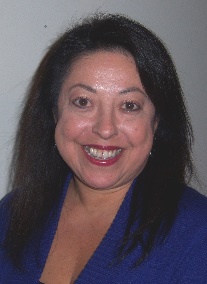 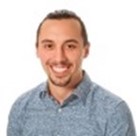 Denise R. Walsh				Mitchell PreskeVice President of Programs & Services 	Vendor Programs ManagerP: 630-240-8882					P: 312-767-5506DeniseWalsh@ICBAinc.com						MitchellPreske@ICBAinc.comCompany Name FLA       WRC      Bangladesh Accord     ☐ Fair Trade Certified      Other  